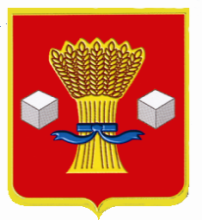 АдминистрацияСветлоярского муниципального района Волгоградской областиПОСТАНОВЛЕНИЕот    16.04. 2018 	           № 635Об утверждении Порядка участия муниципальных служащих администрации Светлоярского муниципального района на безвозмездной основе в управлении общественной организацией (кроме политической партии) жилищным, жилищно-строительным, гаражным кооперативом, садоводческим, огородническим, дачным потребительским кооперативом, товариществом собственников недвижимости в качестве единоличного исполнительного органа или вхождения в состав их коллегиальных органов управления с разрешения представителя нанимателя (работодателя)В соответствии с пунктом 3 части 1 статьи 14 Федерального закона от     02 марта 2007 N 25-ФЗ "О муниципальной службе в Российской Федерации", руководствуясь Уставом Светлоярского муниципального района Волгоградской области, п о с т а н о в л я ю:Утвердить Порядок участия муниципальных служащих администрации  Светлоярского муниципального района на безвозмездной основе в управлении общественной организацией (кроме политической партии) жилищным, жилищно-строительным, гаражным кооперативом, садоводческим, огородническим, дачным потребительским кооперативом, товариществом собственников недвижимости в качестве единоличного исполнительного органа или вхождения в состав их коллегиальных органов управления с разрешения представителя нанимателя (работодателя).Отделу по муниципальной службе, общим и кадровым вопросам администрации Светлоярского муниципального района Волгоградской области (Иванова Н.В.):-направить настоящее постановление для опубликования в районной газете Светлоярского муниципального района Волгоградской области «Восход»;- разместить настоящее постановление в сети Интернет на официальном сайте Светлоярского муниципального района Волгоградской области; - обеспечить ознакомление с настоящим постановлением под подпись руководителей структурных подразделений администрации Светлоярского  муниципального района Волгоградской области и заместителей главы Светлоярского муниципального района. 3. Контроль выполнения настоящего постановления возложить на  управляющего делами администрации Светлоярского муниципального района Л.Н. Шершневу Глава  муниципального района                                            Т.В. Распутина
исп. Т.И. ГлущенкоУТВЕРЖДЕНОпостановлением администрации Светлоярского муниципального района от «16 » 04.2018№  635ПОРЯДОКучастия муниципальных служащих администрации  Светлоярского муниципального района на безвозмездной основе в управлении общественной организацией (кроме политической партии) жилищным, жилищно-строительным, гаражным кооперативом, садоводческим, огородническим, дачным потребительским кооперативом, товариществом собственников недвижимости в качестве единоличного исполнительного органа или вхождения в состав их коллегиальных органов управления с разрешения представителя нанимателя (работодателя) Настоящий Порядок разработан в соответствии с пунктом 3 части 1 статьи 14 Федерального закона от 02.03.2007 № 25-ФЗ «О муниципальной службе в Российской Федерации» и регулирует правоотношения, связанные с участием муниципальных служащих администрации Светлоярского муниципального района Волгоградской области (далее - муниципальные служащие) на безвозмездной основе в управлении общественной организацией (кроме политической партии) жилищным, жилищно-строительным, гаражным кооперативом, садоводческим, огородническим, дачным потребительским кооперативом, товариществом собственников недвижимости в качестве единоличного исполнительного органа или вхождения в состав их коллегиальных органов управления с разрешения представителя нанимателя (работодателя) (далее - участие в управлении некоммерческой организацией).2. Муниципальный служащий в целях получения разрешения на участие в управлении некоммерческой организацией подает на имя представителя нанимателя (работодателя) ходатайство о разрешении на участие в управлении некоммерческой организацией (далее - ходатайство), по форме согласно приложению 1 к настоящему Порядку. К ходатайству муниципальный служащий прилагает заверенную копию учредительного документа соответствующей некоммерческой организации, копию документа, в котором указаны полномочия, права и обязанности, которые будут возложены на муниципального служащего в случае наделения его соответствующими полномочиями.Муниципальный служащий вправе приложить к ходатайству пояснения, обосновывающие его намерение участвовать в управлении некоммерческой организацией.3. Представитель нанимателя (работодатель) в течение пяти рабочих дней направляет ходатайство в отдел по муниципальной службе, общим и кадровым вопросам администрации Светлоярского муниципального района (далее отдел) для учета в журнале регистрации ходатайств, который ведется по форме согласно приложению 2 к настоящему Порядку и для подготовки мотивированного заключения.4. Мотивированное заключение и другие материалы предоставляются представителю нанимателя (работодателю) в течение 10 рабочих дней со дня регистрации ходатайства.При подготовке мотивированного заключения по результатам рассмотрения ходатайства отдел, имеет право проводить собеседование с муниципальным служащим, представившим ходатайство, получать от него письменные пояснения, подготавливать запросы в государственные органы, органы местного самоуправления и заинтересованные организации. В случае направления запросов мотивированное заключение и другие материалы предоставляются представителю нанимателя (работодателя) в течение 45 рабочих дней со дня регистрации ходатайства. Указанный срок может быть продлен, но не более чем на 30 рабочих дней.5. По итогам рассмотрения мотивированного заключения представитель нанимателя (работодатель) в течение пяти рабочих дней принимает в отношении муниципального служащего решение о разрешении на участие в управлении некоммерческой организацией либо об отказе в таком разрешении путем  проставления соответствующей резолюции на ходатайстве.6. Отдел в течение двух рабочих дней со дня принятия представителем нанимателя (работодателем) решения информирует муниципального служащего о принятом решении в письменной форме.Оригинал ходатайства приобщается к личному делу муниципального служащего.7. При участии в управлении некоммерческой организацией муниципальный служащий обязан принимать меры по предотвращению конфликта интересов, а в случае возникновения конфликта интересов - принять меры по его урегулированию в соответствии с законодательством Российской Федерации о противодействии коррупции.8. В случае прекращения участия в управлении некоммерческой организацией муниципальный служащий в течение пяти рабочих дней со дня прекращения полномочий по управлению некоммерческой организацией обязан письменно уведомить об этом представителя нанимателя (работодателя) с представлением подтверждающих документов.9. При поступлении от муниципального служащего письменного уведомления о прекращении участия в управлении некоммерческой организацией либо отмене ранее принятого решения о разрешении на участие в управлении некоммерческой организацией, сведения заносятся в Журнал регистрации ходатайств. Письменное уведомление муниципального служащего о прекращении участия в управлении некоммерческой организацией приобщается к его личному делу.Управляющий делами администрации Светлоярского муниципального района 							Л.Н. Шершнева ___________________________________________________________________(должность,  фамилия,  имя, отчество (последнее - при наличии)  представителя   нанимателя   (работодателя)от _________________________________________________________________(должность, фамилия, имя, отчество (последнее - при наличии)    муниципального служащего, подающегоходатайство)ХОДАТАЙСТВОо разрешении на участие муниципального служащего администрации  Светлоярского муниципального района на безвозмездной основе в управлении общественной организацией (кроме политической партии) жилищным, жилищно-строительным, гаражным кооперативом, садоводческим, огородническим, дачным потребительским кооперативом, товариществом собственников недвижимости в качестве единоличного исполнительного органа или вхождения в состав их коллегиальных органов управления с разрешения представителя нанимателя (работодателя)    В  соответствии с пунктом 3 части 1 статьи 14 Федерального закона от 02.03.2007 № 25-ФЗ «О муниципальной службе в Российской Федерации» прошу разрешить мне ___________________________________ участвовать на(указывается дата, с какой предполагается участие) безвозмездной основе в управлении_______________________________________________________________________________________________________(полное  наименование  некоммерческой  организации,  в  управлении  которойпредполагается  участие  муниципального  служащего администрации Светлоярского муниципального района Волгоградской области)______________________________________________________________________________________________________________________________________.(указывается, каким образом муниципальный служащий администрации Светлоярского муниципального района Волгоградской области  будет участвовать в управлении некоммерческой организацией -в  качестве  единоличного  исполнительного  органа  или  входить  в  составколлегиального органа управления)    Настоящим    подтверждаю,    что   участие   в   управлении   указаннойнекоммерческой организацией не повлечет за собой конфликта интересов."___" _____________ 20__ г.   _____________      __________________________                                                        (подпись)                    (фамилия, инициалы)Приложение 2 к порядку участия муниципальных служащих администрации  Светлоярского муниципального района на безвозмездной основе в управлении общественной организацией (кроме политической партии) жилищным, жилищно-строительным, гаражным кооперативом, садоводческим, огородническим, дачным потребительским кооперативом, товариществом собственников недвижимости в качестве единоличного исполнительного органа или вхождения в состав их коллегиальных органов управления с разрешения представителя нанимателя (работодателя)ЖУРНАЛ регистрации ходатайств о разрешении на участия муниципальных служащих администрации  Светлоярского муниципального района на безвозмездной основе в управлении общественной организацией (кроме политической партии) жилищным, жилищно-строительным, гаражным кооперативом, садоводческим, огородническим, дачным потребительским кооперативом, товариществом собственников недвижимости в качестве единоличного исполнительного органа или вхождения в состав их коллегиальных органов управления с разрешения представителя нанимателя (работодателя)Приложение 1 к порядку участия муниципальных служащих администрации  Светлоярского муниципального района на безвозмездной основе в управлении общественной организацией (кроме политической партии) жилищным, жилищно-строительным, гаражным кооперативом, садоводческим, огородническим, дачным потребительским кооперативом, товариществом собственников недвижимости в качестве единоличного исполнительного органа или вхождения в состав их коллегиальных органов управления с разрешения представителя нанимателя (работодателя)N п/пДата поступления ходатайстваФамилия, имя, отчество (последнее - при наличии) муниципального служащего, представившего ходатайствоДолжность муниципального служащего, представившего ходатайствоКраткое содержание ходатайстваФамилия, имя, отчество (последнее - при наличии), должность, подпись муниципального служащего, принявшего ходатайствоИнформация о принятом решенииПодпись муниципального служащего о получении копии ходатайства с соответствующей резолюцией12345678